Nathan and his Dad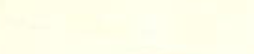 Word ListWord SearchDIDNT          HAND          HANDS          THIN          HITS         HAS              HAT             HINT              HIS         NATHANPATH            THIS            SAT                SIT            STANDTHAT                       Word Search SOLUTION+ + + + + + + + + H + + + + + + + + + + + + + + I + + + + + + + + N I H T + + N + H + + + + + + + + + + + + T I S + + + + + + + + + + + + S D + T + + + + + + + + + + + N + T I + + + + + + T H I S A + A + S + + + N A T H A N H S H + + + + + + + + + + + + T T + + T + + + + + + + + + A + + + + N + + + P H + + + N + + + + + D + + + + A I + D H A N D + + I + + + + + T T + + + + + + + D + + + + + + H S + + + + + H + + + + H + + + + + + + + + + A + + + A + + + + + + T A S + + S + + T + + + + + + + + + + + + + + Word (Cell number Over, Cell number Down, Direction) DIDNT(12,13,N)HAND(6,12,E)HANDS(8,8,NE)HAS(11,14,SE)HAT(1,15,S)HINT(10,1,S)HIS(12,3,SW)HITS(2,11,SE)NATHAN(2,8,E)PATH(1,11,SE)SAT(10,16,W)SIT(13,7,N)STAND(9,8,SW)THAT(9,9,NE)THIN(7,3,W)THIS(5,7,E)Nathan and his Dad stand in a path.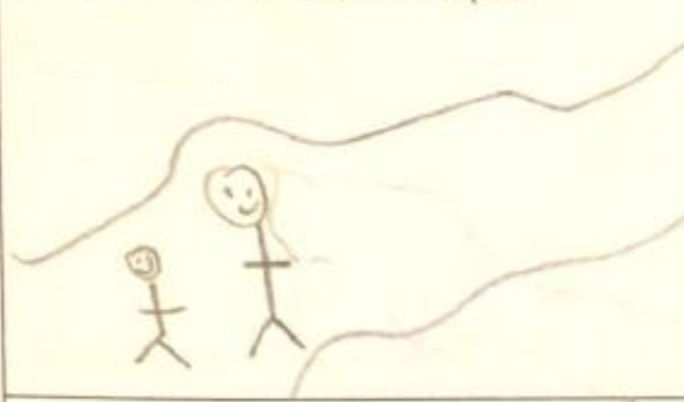 This path has sand.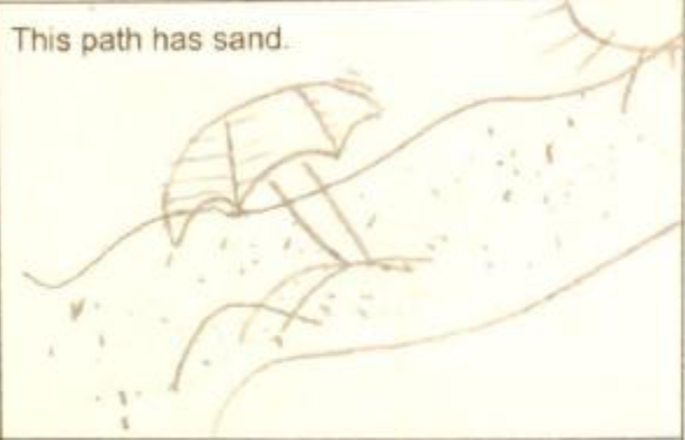 Nathan sits and pats that sand.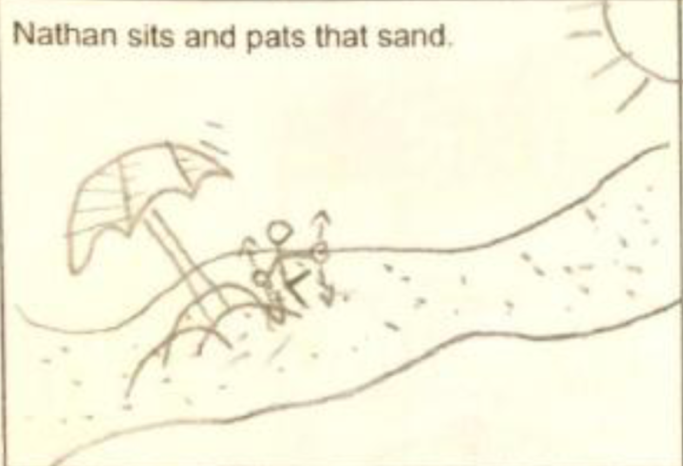 Sand is in his pants.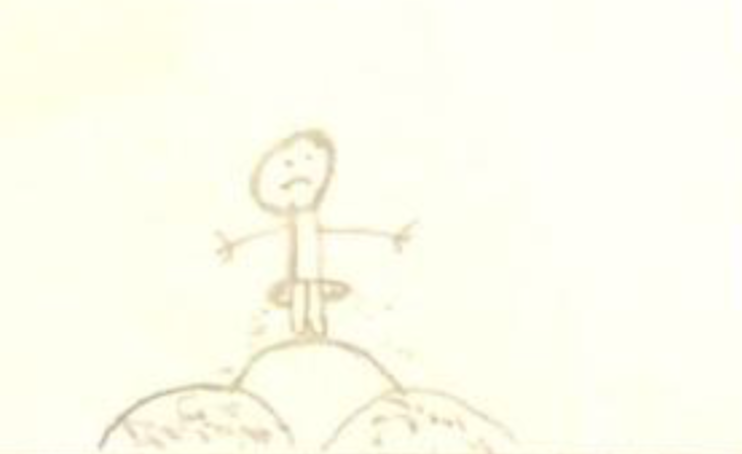 Dad hits the sand in Nathan’s pants. 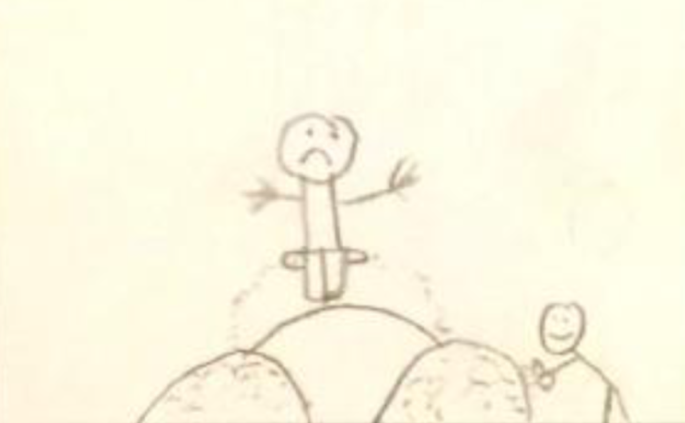 Nathan is sad.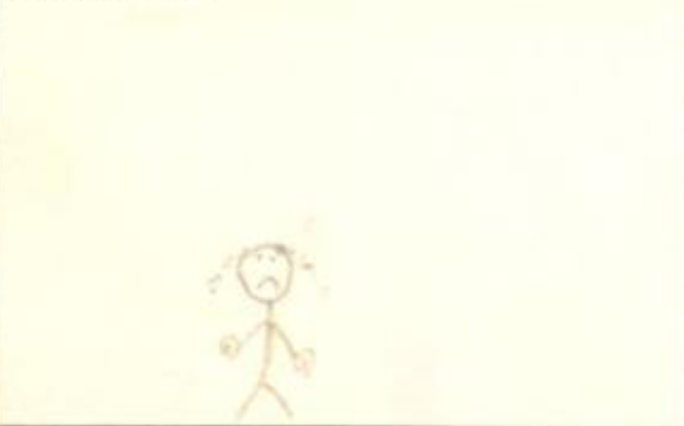 Dad isn’t as sad as Nathan.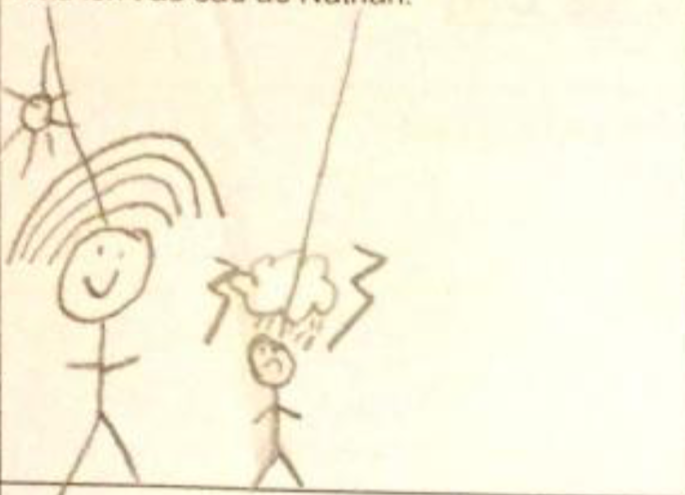 Dad hands Nathan sand in his hat.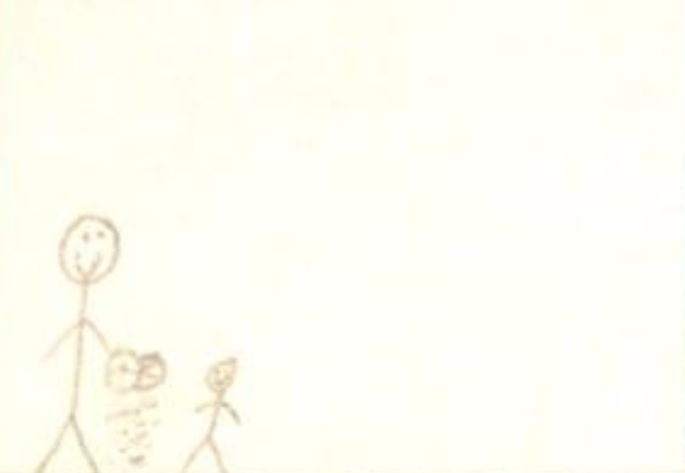 “This sand has thin pins in it.”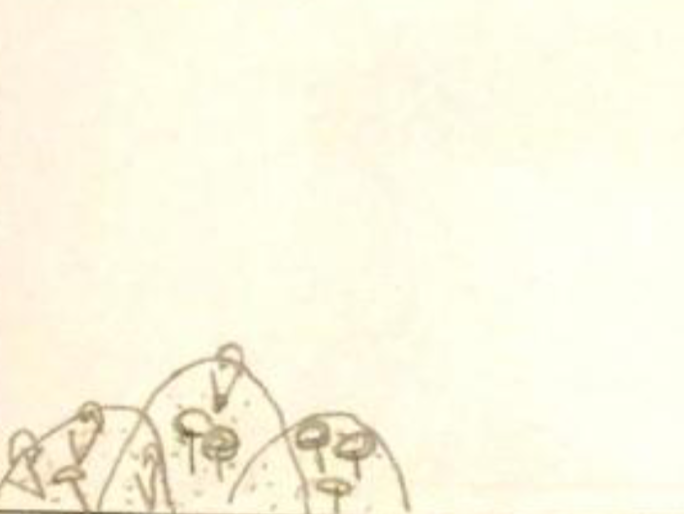 Dad hit the sand. He didn’t hit Nathan.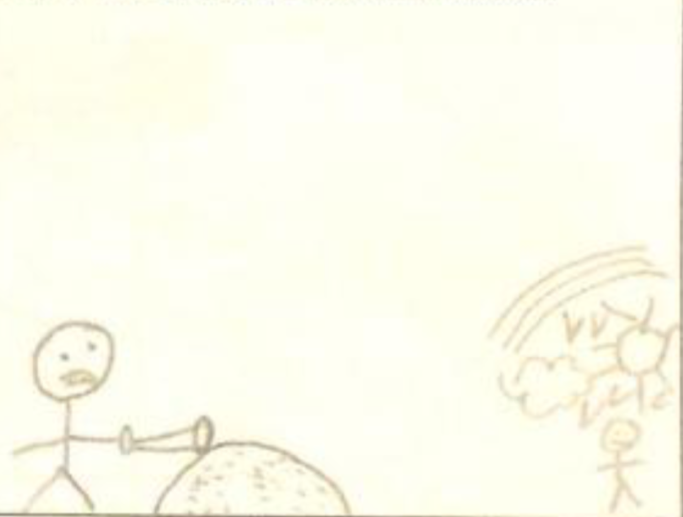 Nathan and his dad stand hand in hand. 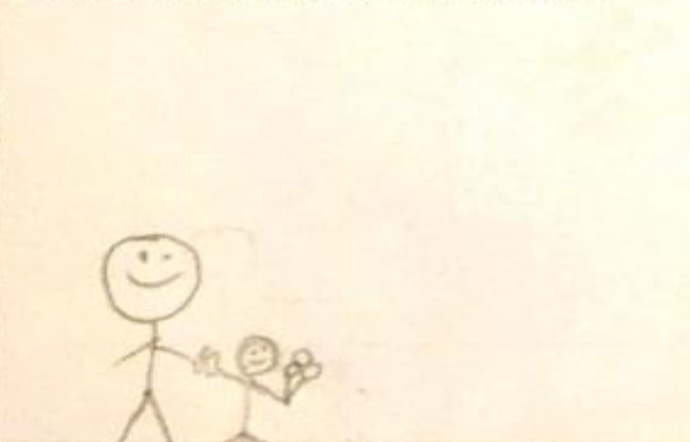 1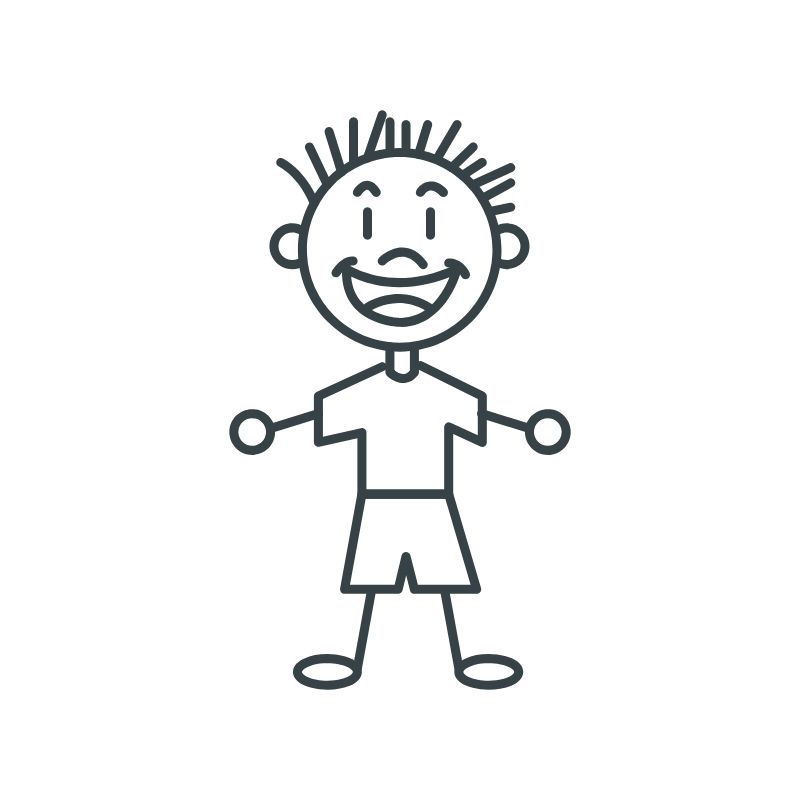 Nathan2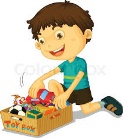 his3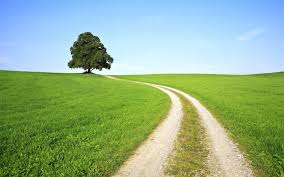 path4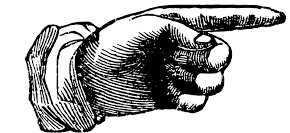 this5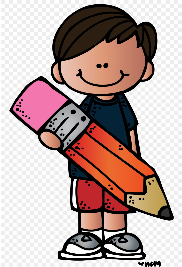 has6that7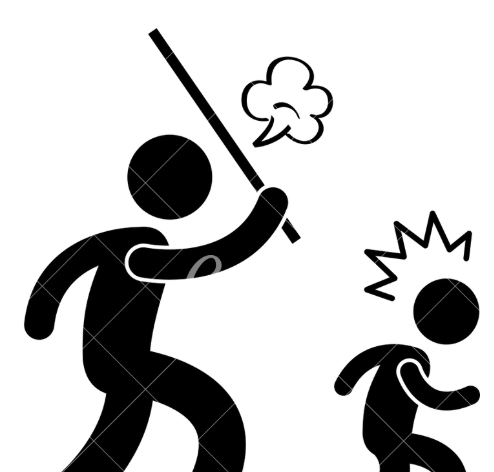 hit8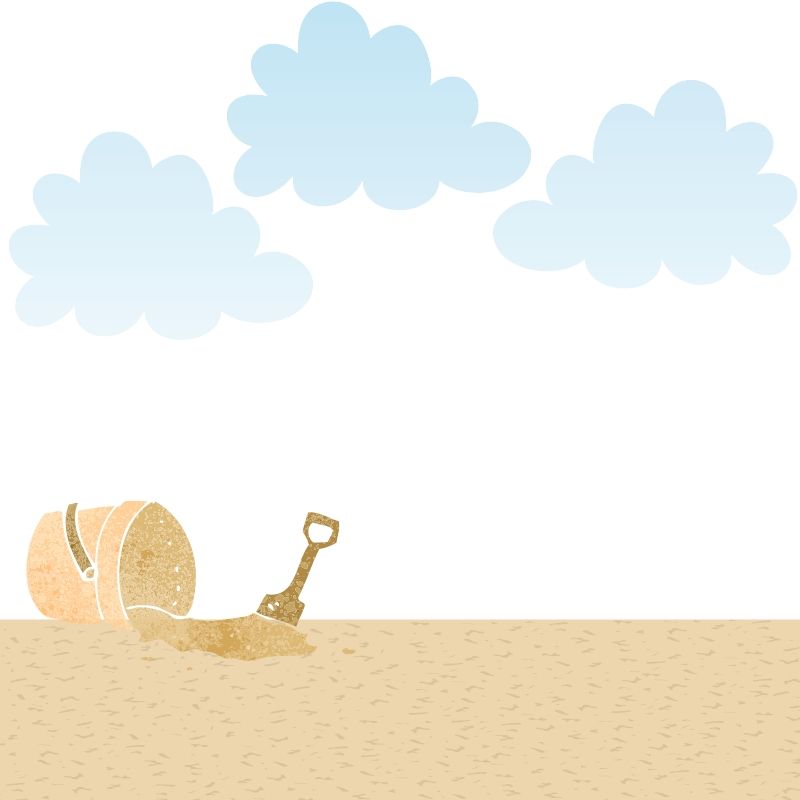 sand9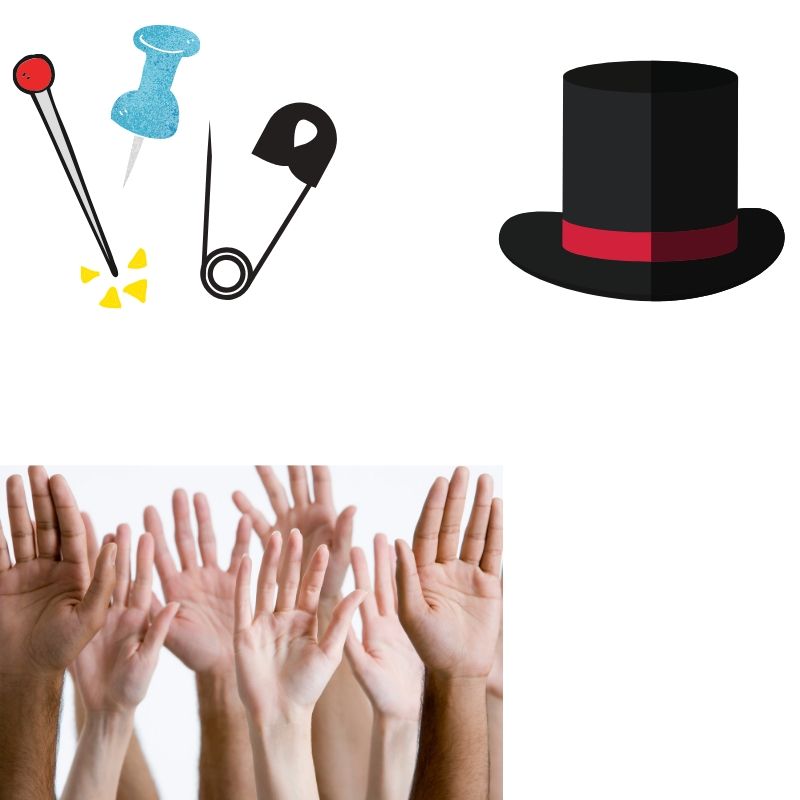 hands10hat11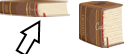 thin12pinsJOEJTZQDDHAZADA                  ZZIKJRDXNIIXJYEOIPNIHTQXNIHXGSANNWYTCSFTISAGORPRXFTGFHSDWTLOUYPDEOSGSNQTILHDYFITHISAJAKSQQRNATHANHSHALPATEUOYMNNTTRQTJHPEBTAVQATBTWNCFCPHWMCNKZYOZDYISRAIHDHANDFUIRXWPATTZUSNEZQDFBDLLMHSIKZWSHDPZUHTLPMKQYACQATLSAMGZFXRTASCDSRUTJMNZYPWDCNFFAL